Klymit - gwarancja udanej wyprawy<strong>Klymit</strong> to amerykańska marka, której produkty sprawią, że każda wyprawa będzie jeszcze przyjemniejsza.Klymit i każda wycieczka staje się lepszaJesteś wielkim miłośnikiem pieszych wędrówek? Wraz z przyjaciółmi i innymi pasjonatami często wybierasz się na wycieczki w góry, by cieszyć się nie tylko pięknymi widokami, ale również samą aktywnością fizyczną? Możesz spędzać pod gołym niebem całe dnie i noce, ponieważ nigdy Ci się to nie znudzi? Jeśli tak, doskonale rozumiemy co czujesz. Zdajemy sobie również sprawę z tego, że tego typu wędrówki to nie tylko dobre towarzystwo, ale też odpowiedni sprzęt. Należy do niego oczywiście profesjonalna odzież, czy prowiant. Nie można zapominać o produktach, które pomogą Ci przetrwać noc - zapewni Ci je firma Klymit.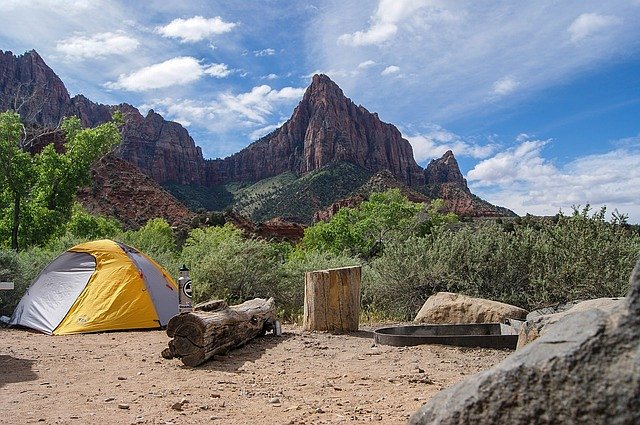 Klymit - co nieco o marceTa amerykańska marka założona przez pasjonatów outdooru doskonale rozumie potrzeby i wymagania swoich klientów. Od początku swojego istnienia stara się spełniać ich oczekiwania, by podróżowanie i piesze wycieczki mogły być jeszcze przyjemniejsze. Klymit to przede wszystkim ciągły rozwój technologiczny i produktowy - właśnie dlatego cechuje ich najwyższa jakość oraz unikalność produkcji.Noc spędzona pod gołym niebem większości z nas kojarzy się z małym komfortem, chłodem i wilgocią. Jeśli nie zadbasz o odpowiednie wyposażenie prawdopodobnie taka właśnie będzie. Jeśli jednak zaopatrzysz się w materac i śpiwory marki Klymit poczujesz się jak w kilku gwiazdkowym hotelu - to nie żart! Produkty tej firmy został specjalnie zaprojektowane, by idealnie pasować do anatomii ludzkiego ciała. Zapewniają w ten sposób długi, spokojny sen, który przecież jest bardzo ważny dla naszego zdrowia. Zapraszamy do sklepu Trekmondo po produkty Klymit!